    SECRETARIA MUNICIPAL DE EDUCAÇÃO           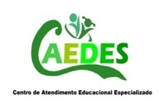 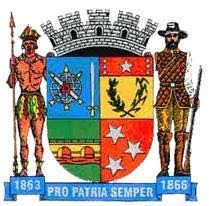 SEMED/CAEDES                   PONTE NOVA - MG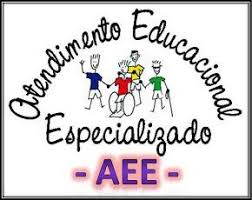 “Não é a deficiência que faz a vida mais difícil, mas sim as barreiras que a sociedade coloca.”JOGO:PALAVRA DENTRO DE PALAVRAFonte: Kit jogos de jogos educativos - CEEL (Centro de Estudos em Educação e linguagem) - Universidade Federal de Pernambuco. http://portaldoprofessor.mec.gov.br/fichaTecnicaAula.html?aula=49126        Créditos:http://cultescolar.blogspot.com/2013/10/palavra-dentro-da-palavra.htmlOBJETIVOS:Compreender que as palavras são compostas por unidades sonoras menores;Perceber que palavras diferentes possuem partes sonoras iguais; Compreender que uma sequência de sons que constitui uma palavra pode estar contida em outras palavras. -segmentar palavras, identificando partes que constituem outras palavras. PÚBLICO-ALVO:  Alunos em processo de alfabetização, que ainda não compreendam todos os princípios do sistema alfabético, tal como o de que palavras que possuem segmentos sonoros semelhantes possuem também sequências de letras similares; ou os que não compreendam que as palavras são constituídas de segmentos sonoros menores (silabas). Também pode ser utilizados com alunos que necessitam sistematizar e consolidar a correspondência entre a escrita e a pauta sonora.  META DO JOGO: Ganha o jogo quem formar mais pares de palavras usando as fichas que recebeu. Jogadores: 2, 3 ou 4 jogadores ou grupos. Componentes: 12 fichas de cor azul contendo figuras e as palavras correspondentes 12 fichas de cor vermelha, contendo figuras cujos nomes se encontram dentro das palavras das fichas azuis Regras: As 12 fichas de cor vermelha são distribuídas igualmente entre os jogadores. As fichas de cor azul devem ficar em um monte, viradas para baixo, no meio da mesa. Decide-se quem iniciará o jogo e a ordem das jogadas. - Dado o sinal de início do jogo, o primeiro jogador deve desvirar uma ficha de monte e verificar quasl, entre as suas fichas vermelhas apresenta “a palavra dentro da palavra” da ficha azul que foi desvirada. Caso encontre um par, o jogador deve baixá-lo sobre a mesa; se nenhuma de suas fichas vermelhas tiver uma “palavra dentro de palavra” que foi desvirada ou o jogador não perceber o par, ela é colocada no final do monte, e o jogo continua. Ganha o jogo quem se livrar das suas cartelas primeiro.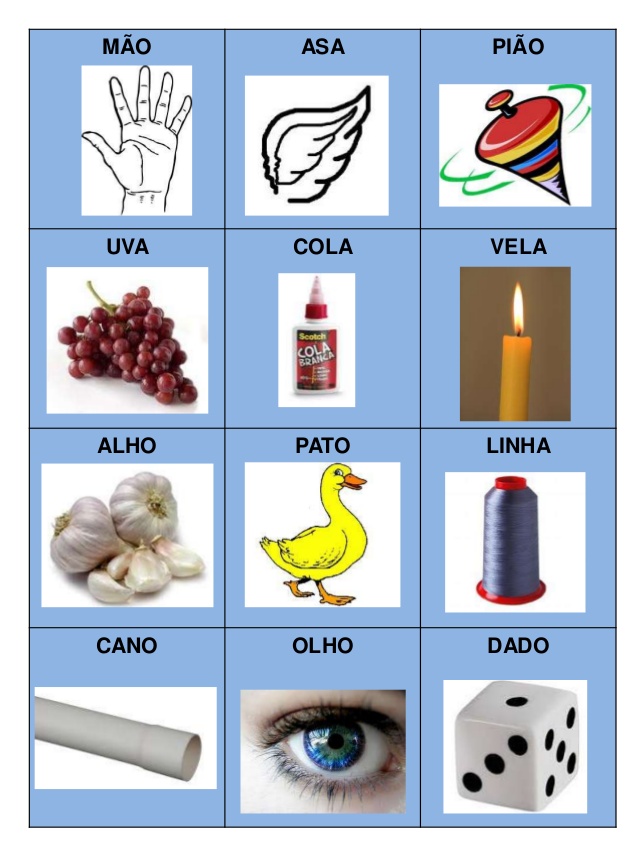 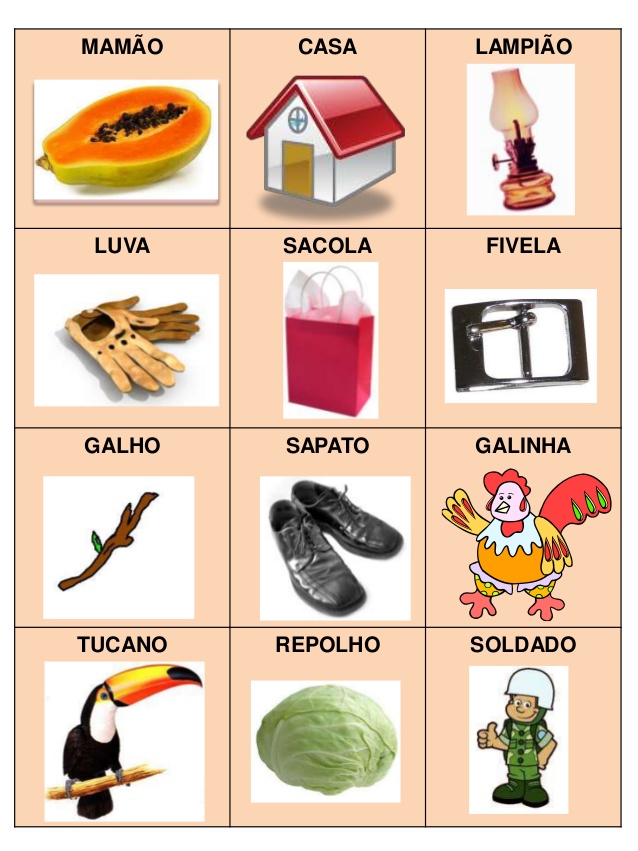 JOGO: BINGO DOS SONS INICIAISMETA DO JOGO:  Vence o jogo quem primeiro completar a sua cartela, marcando todas as figuras.COMPONENTES: -3 cartelas com 24 figuras (cada cartela) e as palavras escritas correspondentes às figuras. -30 fichas com palavras escritas. -Um saco para guardar as fichas de palavras.   JOGADORES:2 a 6 jogadores em duplasREGRAS: -Cada jogador ou dupla de jogadores recebe uma cartela. -A família sorteia uma ficha do saco e lê a palavra em voz alta. -Os jogadores que tiverem, em sua cartela, uma figura cujo nome comece com a sílaba da palavra chamada, deverão marcá-la. -O jogo termina quando um jogador ou uma dupla marcar todas as palavras de sua cartela.  MARCADORES:Feijões, milho, tampinhas etc.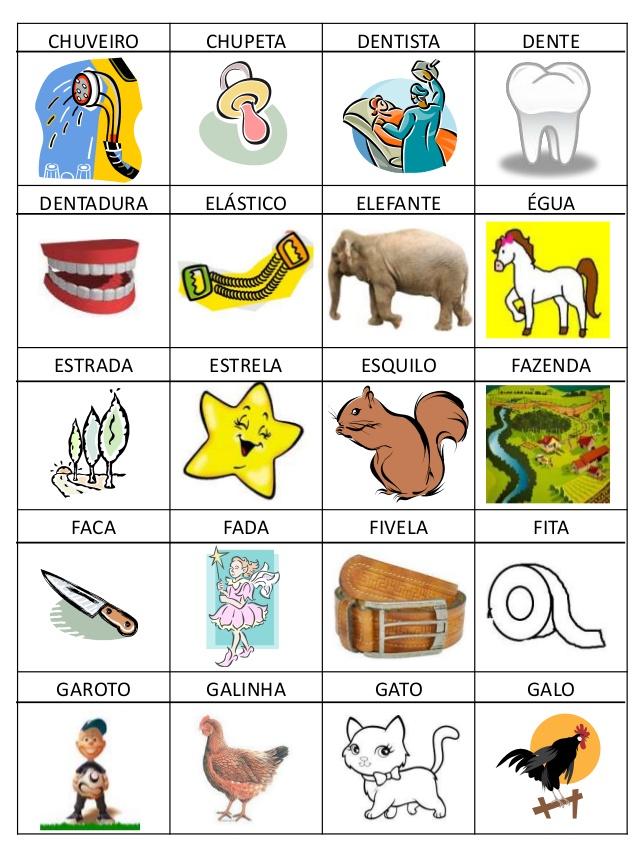 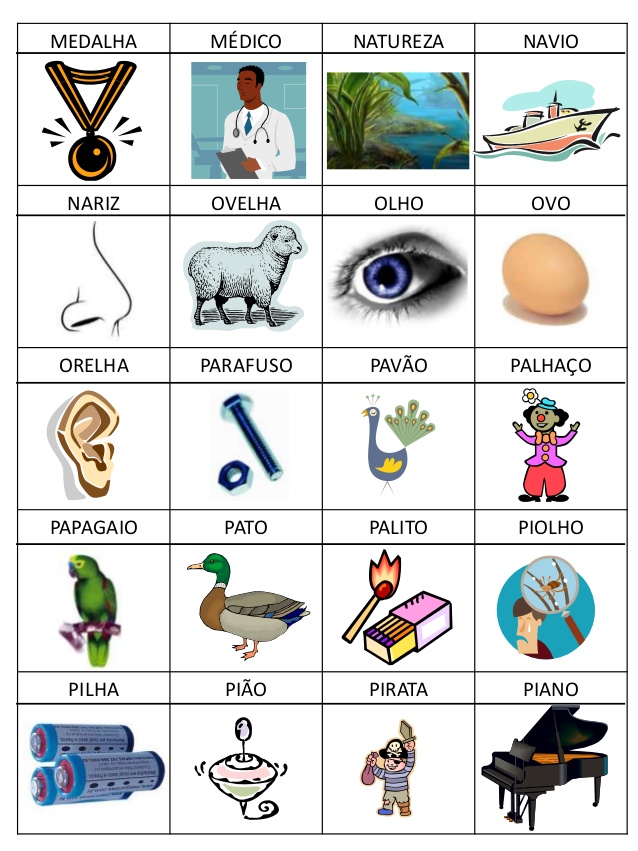 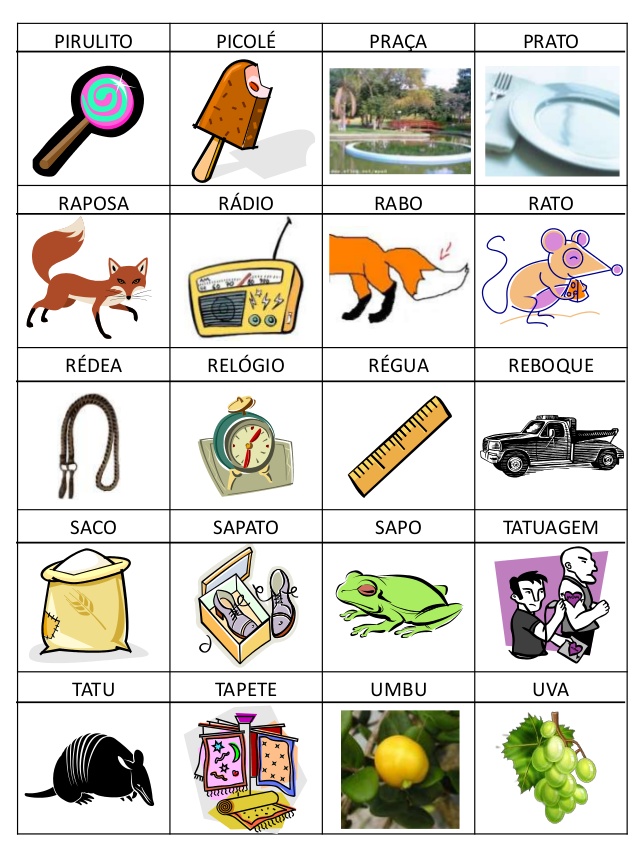 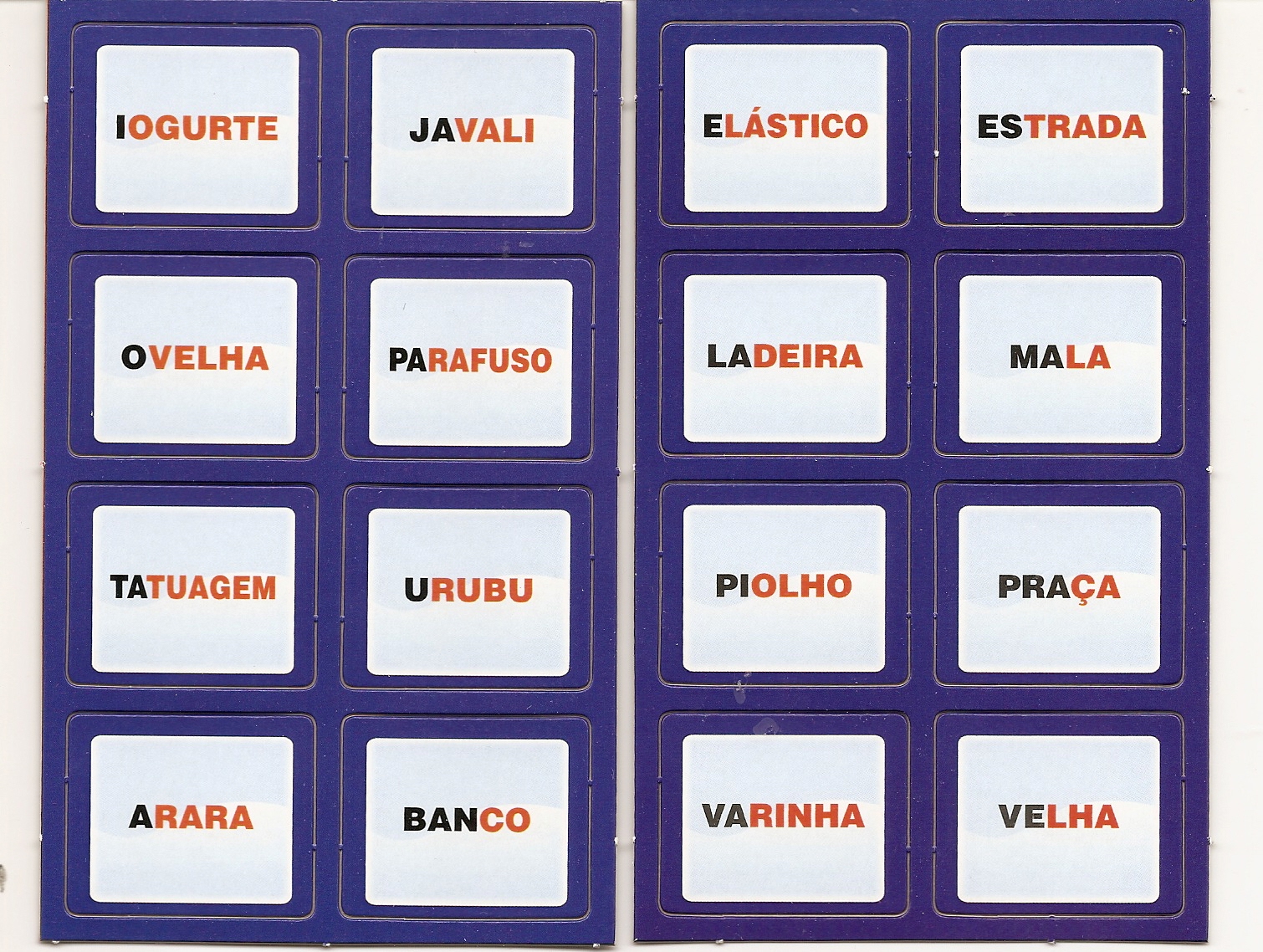 REPERTÓRIO DE PALAVRAS USADAS NO JOGO:MAMÃO- MÃO CASA-ASA LAMPIÃO-PIÃO LUVA-UVA SACOLA-COLA FIVELA-VELA GALHO-ALHO SAPATO-PATO GALINHA-LINHA TUCANO-CANO REPOLHO-OLHO SOLDADO-DADO 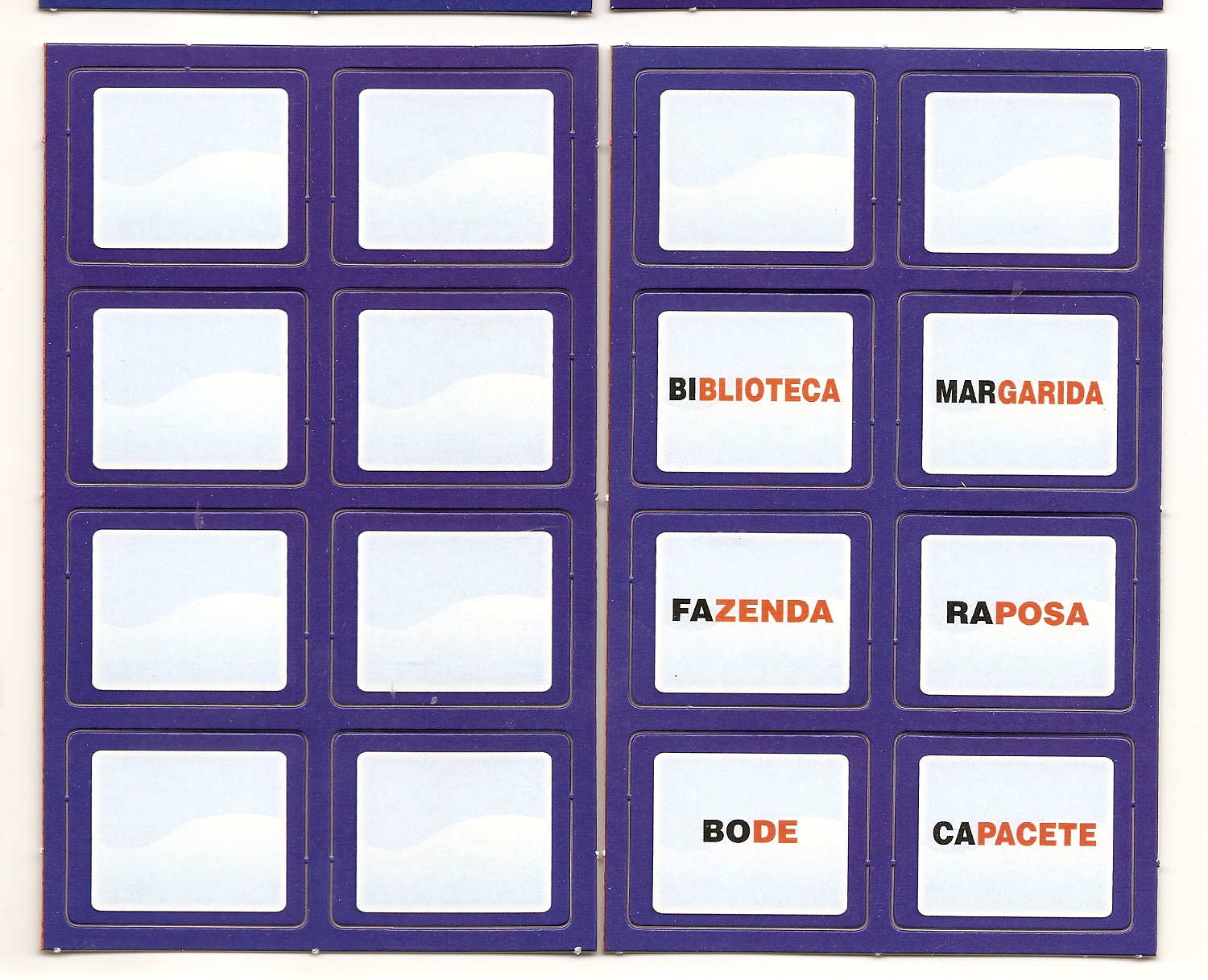 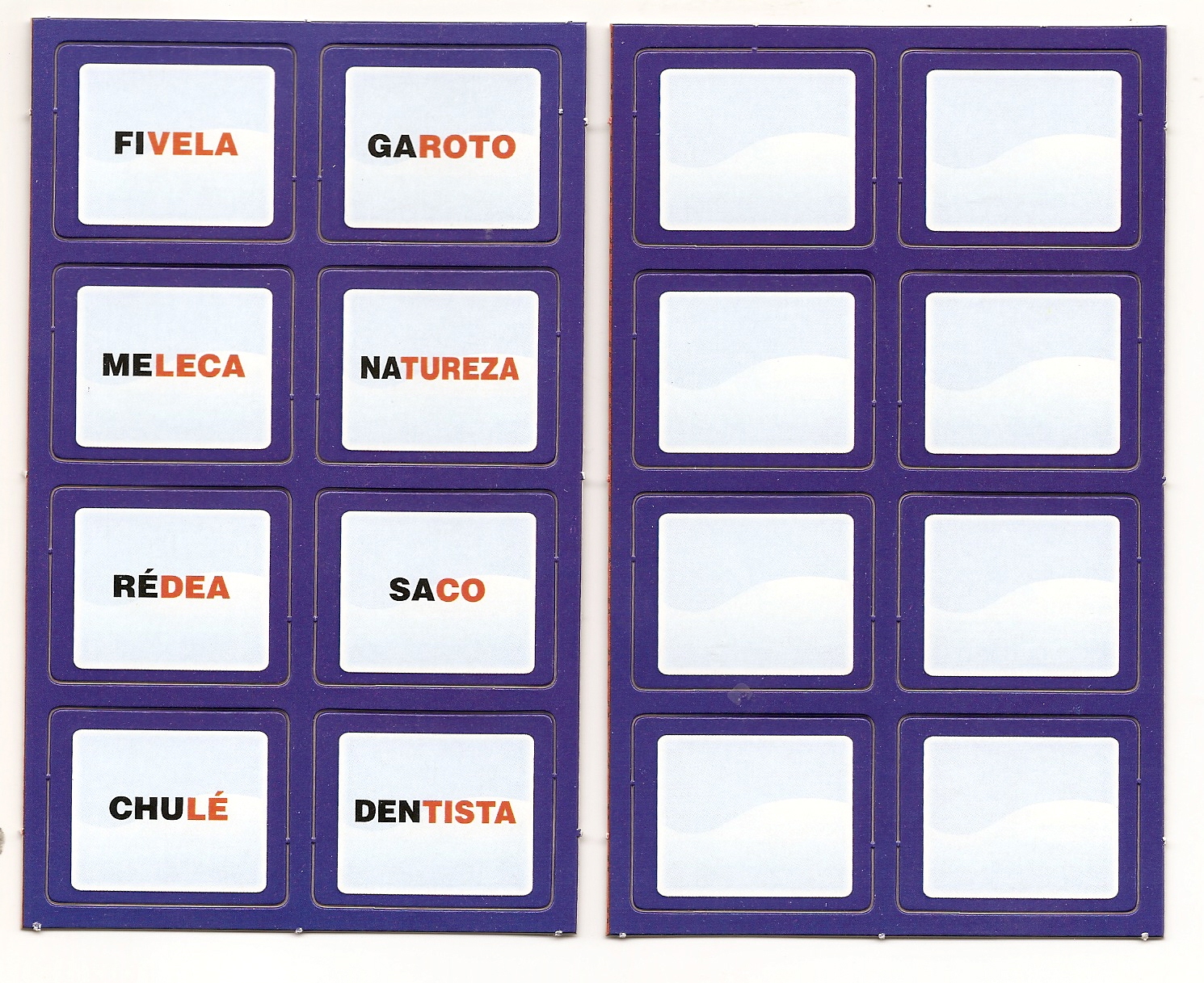 